Get Top Dollar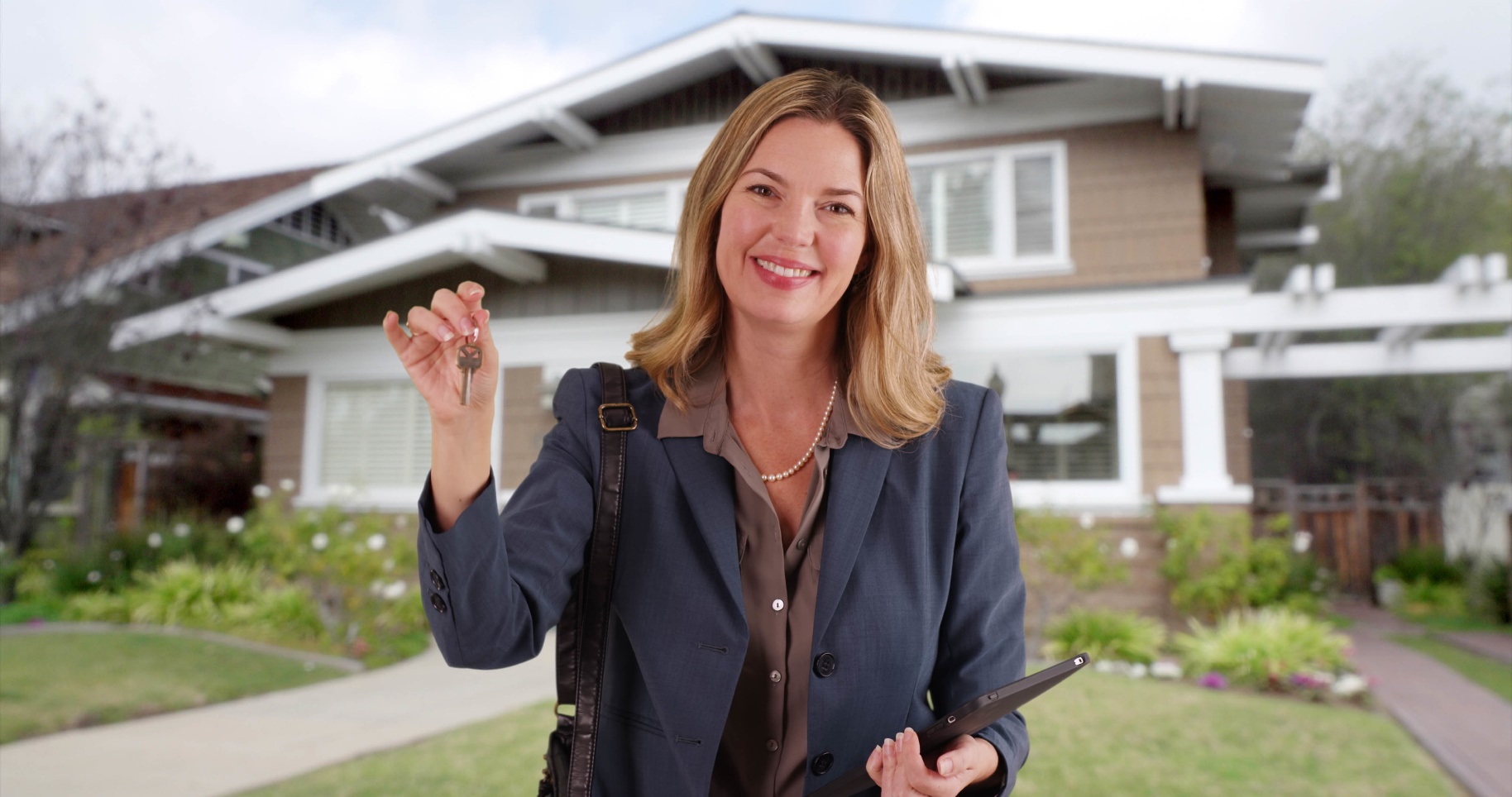 For Your HouseIntroducing Equimaxit * The Key to Unlocking Your Equity!In the past if you were selling your home and it needed work, you had two choices - one, spend thousands, perhaps tens of thousands of dollars getting your house ready to sell, or two - sell it as is, at a much lower price than what it’s truly worth, sacrificing much more of your hard earned equity than necessary. Not anymore! Thanks to this exciting new program you can immediately unlock all yourequity without any payments until closing.	What’s Not to Like?Maximum Value for Your Home No Up-Front CostsQualified ContractorsTransferable Warranties Work Paid for at ClosingNo Job is Too Big...Paint	Carpet	HardwoodBathKitchenHeating & AirDeck	SidingAnd More!Get Started Today!...We Do Everything from the Curb Back & We’re Work Guaranteed!Now, your house is market ready and worth top dollar without any up-front cost to you!All work transferable to new owner and           	will be paid out of proceeds from closing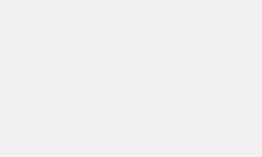 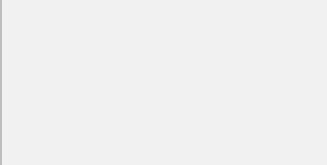 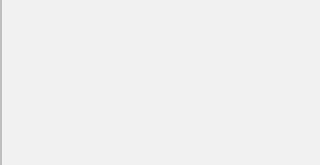 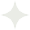 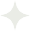 *Equimaxit TM is a product of Renovation funding, only offered through approved Realtors.